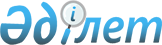 Шығыс Қазақстан облысы Бородулиха ауданы бойынша сайлау учаскелерiн құру туралы
					
			Күшін жойған
			
			
		
					Шығыс Қазақстан облысы Бородулиха ауданы әкімінің 2014 жылғы 04 желтоқсандағы № 15 шешімі. Шығыс Қазақстан облысының Әділет департаментінде 2015 жылғы 09 қаңтарда № 3615 болып тіркелді. Күші жойылды - Шығыс Қазақстан облысы Бородулиха ауданы әкімінің 2015 жылғы 12 қарашадағы № 7 шешімімен      Ескерту. Күші жойылды - Шығыс Қазақстан облысы Бородулиха ауданы әкімінің 12.11.2015 № 7 шешімімен (алғашқы ресми жарияланған күнінен кейін күнтізбелік он күн өткен соң қолданысқа енгізіледі).

      РҚАО-ның ескертпесі.

      Құжаттың мәтінінде түпнұсқаның пунктуациясы мен орфографиясы сақталған.

 "Қазақстан Республикасындағы сайлау туралы" Қазақстан Республикасының 1995 жылғы 28 қыркүйектегі Конституциялық заңының 23-бабына, "Қазақстан Республикасындағы жергілікті мемлекеттік басқару және өзін-өзі басқару туралы" Қазақстан Республикасының 2001 жылғы 23 қаңтардағы Заңының 33-бабы 2-тармағына сәйкес, Бородулиха ауданының әкімі ШЕШТІ:      1. Қосымшаға сәйкес Шығыс Қазақстан облысы Бородулиха ауданы бойынша сайлау учаскелері құрылсын.

      2. "Бородулиха ауданы бойынша сайлау учаскелерін құру туралы" Шығыс Қазақстан облысы Бородулиха ауданы әкімінің 2011 жылғы 23 қарашадағы № 12 (нормативтік құқықтық актілерді мемлекеттік тіркеу тізілімінде 2011 жылғы 5 желтоқсанда № 5-8-138 тіркелген, аудандық "Пульс района" газетінің 2011 жылғы 13 желтоқсандағы № 107–108 (6503-6504) жарияланған) шешімінің күші жойылды деп танылсын.

      3. Осы шешімнің орындалуын бақылау Бородулиха ауданы әкімі аппаратының басшысы С. Н. Лазуринге жүктелсін.

      4. Осы шешім алғашқы ресми жарияланған күнінен кейін күнтізбелік он күн өткен соң қолданысқа енгізіледі.

 Бородулиха ауданы бойынша сайлау учаскелерінің шекаралары
Бородулиха ауылының № 375 сайлау учаскесі      Сайлау учаскесінің орталығы: Бородулиха ауылы, Подборная көшесі, № 28, "Абай атындағы негізгі орта мектеп" коммуналдық мемлекеттік мекемесі, телефон 3-22-83.

      Сайлау учаскесінің шекаралары: Бородулиха ауылы, Октябрь көшесі, № 2, 4, 6, 12, 14, 16, 18, 22, 28 үйлер; Советская көшесі, № 1 үй, № 2 үй а пәтер, № 4, 6, 8, 10, 11, 16, 22, 23 үйлер, № 23 үй а пәтер, № 25, 27 үйлер, № 27 үй а пәтер, № 29 үй а пәтер, № 30, 31, 33, 35, 36, 38, 40, 46, 47, 48, 49, 50, 51, 53, 54 үйлер, № 54 үй а пәтер, № 55, 57, 58, 59, 60, 64, 66, 67, 68, 70, 72, 74, 76 үйлер; Комсомоль көшесі, № 1, 2 үйлер, № 2 үй 2, 3, а пәтерлер, № 3, 4, 5, 6, 7, 10 үйлер, № 10 үй а пәтер, № 12, 13, 14, 15, 16, 17, 18, 19, 20, 21, 22, 23, 24, 25, 26, 27, 28, 29, 30, 31, 32, 33, 35, 37 үйлер, № 37 үй а пәтер, № 39, 43, 47, 49, 51, 52, 53, 55, 56, 57, 61, 63, 65, 67 үйлер; Новая көшесі, № 1 үй, № 1 үй 2, 3, 4, 5, 6, 7, 8, а пәтерлер, № 2 үй, № 2 үй 1, 3, 4, 5, 6, 7, б пәтерлер, № 4, 6, 7, 9, 10, 11, 12, 13, 14, 16, 17, 18 үйлер, № 18 үй а, б пәтерлер, № 19, 24, 25, 26, 27, 28, 31, 32, 37, 39, 41 үйлер, № 41 үй а пәтер, № 43, 45, 47, 51 үйлер, № 55 үй а пәтер; Әуезов көшесі, № 1 үй, № 1 үй а пәтер, № 3, 4, 5, 7, 8, 9, 10, 11, 12, 13, 14, 15, 16, 17, 18, 20, 22, 24, 26 үйлер; Рабочая көшесі, № 1, 2, 3, 4, 8, 9, 10, 12, 13, 16, 17, 20 үйлер, № 20 үй а пәтер, № 22, 24, 25, 26, 28, 29, 30, 31, 32, 34, 35, 37, 38, 39, 40, 44, 46, 47, 48, 49, 50, 52, 53, 54, 55, 56, 57, 58, 59, 60, 61, 62, 63, 66, 68 үйлер; Подборная көшесі, № 2 үй, № 2 үй 1, 2, 3, 4, 5, 6 пәтерлер, № 3, 4, 5, 6, 7, 8, 9, 10, 11, 12, 16, 18, 20, 21, 22, 23, 24, 25, 26, 27, 28, 29, 30 үйлер, № 30 үй а пәтер, № 31, 32, 35, 37, 39, 41, 43, 45, 47, 51, 53, 55, 59, 63, 65, 69, 71, 73, 75, 77, 81, 84, 85 үйлер, № 85 үй а, б пәтерлер, № 86, 87, 89, 90 үйлер; Дружба көшесі, № 2, 4, 6 үйлер, № 6 үй а, 3 пәтерлер, № 7, 8 үйлер,№ 8 үй а пәтер, № 9, 10, 11, 12, 13 үйлер, № 13 үй а пәтер, № 15, 16 үйлер, № 18 үй 2 пәтер, № 20 үй 1, 2, 21 пәтерлер, № 21 үй а, 2 пәтерлер, № 22 үй 1, 2 пәтерлер, № 23 үй 1, 2 пәтерлер, № 24, 25, 27, 28 үйлер, № 28 үй 2 пәтер, № 29, 30 үйлер, № 30 үй 2 пәтер, № 35 үй, № 35 үй 1, 2 пәтерлер, № 39 үй 1, 2 пәтерлер,№ 41 үй, № 43 үй 1, 2 пәтерлер, № 45, 51 үйлер; Северная көшесі, № 1, 2, 3, 4, 5, 6, 7, 8, 9, 10, 14, 16, 17, 18 үйлер, № 19 үй 1, 2 пәтерлер, № 20, 22, 23, 25, 29 үйлер; Лесхоз көшесі, № 1, 2, 3 үйлер, № 3 үй 2, 3 пәтерлер, № 4 үй 2 пәтер, № 5 үй, № 5 үй а, б, г пәтерлер, № 6, 7 үйлер, № 7 үй а, 2 пәтерлер, № 8 үй 1, 2 пәтерлер, № 9 үй, № 10 үй а, 2 пәтерлер, № 12, 13, 14, 15, 16 үйлер, № 16 үй 1 пәтер, № 17 үй 1, 2, а, б пәтерлер, № 18 үй, № 18 үй а, б пәтерлер, № 19 үй, № 19 үй 2 пәтер, № 21 үй 1 пәтер, № 22, 23, 25, 26, 28, 29, 30 үйлер, № 30 үй 1, 2, в пәтерлер, № 31, 32, 33 үйлер, № 33 үй а, б пәтерлер, № 35, 36, 37, 38, 39, 40 үйлер, № 42 үй 1, 2, а пәтерлер, № 43 үй 1, 2 пәтерлер, № 44 үй, № 44 үй 2 пәтер, № 45 үй, № 45 үй 2 пәтер, № 46 үй, № 46 үй 1 пәтер, № 47 үй 1, 2 пәтерлер, № 48 үй 1, 2 пәтерлер, № 49 үй, № 49 үй 1, 2 пәтерлер, № 50 үй 1, 2 пәтерлер, № 51 үй 1, 2 пәтерлер, № 52 үй 2 пәтер, № 54 үй а пәтер, № 55 үй 1, 2 пәтерлер, № 56 үй 2 пәтер, № 58 үй, № 58 үй а пәтер, № 59, 60, 61, 62, 63, 68, 69, 70 үйлер.

 Бородулиха ауылының № 376 сайлау учаскесі      Сайлау учаскесінің орталығы: Бородулиха ауылы, Федор Середин көшесі, 35, "Н. Островский атындағы орта мектеп" коммуналдық мемлекеттік мекемесі, телефон 2-13-56.

      Сайлау учаскесінің шекаралары: Бородулиха ауылы, Федор Середин көшесі, № 42, 45, 46 үйлер, № 37 үй 1, 2, 3, 4, 5, 6, 8, 9, 10, 11, 12, 14, 16, 17, 18, 19, 20, 21, 22, 23, 24 пәтерлер, № 39 үй 1, 3, 4, 5, 6, 7, 8, 9, 10, 11, 15, 16, 17, 18, 19, 20, 21, 22, 23, 24 пәтерлер, № 41 үй 3, 4, 5, 6, 7, 8, 9, 10, 12, 13, 15, 17, 18, 19, 21, 22, 23, 24, 25, 26, 27, 28, 30, 31, 32, 33, 34, 37, 38, 39, 40, 42, 43, 44, 45, 47, 48, 50, 51, 52, 54, 55, 56 пәтерлер № 49, 50, 51, 52, 54 үйлер, № 55 үй 1, 2 пәтерлер, № 62, 67 үйлер, № 69 үй а, б пәтерлер, № 70, 72, 74, 78, 80, 82, 84, 92, 96, 98 үйлер; Тәуелсіздік көшесі, № 64, 70, 72, 78, 80, 83, 84, 86, 88, 89, 96, 98, 99, 101, 102, 103, 104, 105, 106, 108, 112, 116, 117, 118, 119, 120 үйлер, № 120 үй 3, 4 пәтерлер, № 121 үй, № 121 үй 1 пәтер, № 122 үй, № 122 үй 1, 2 пәтерлер, № 123 үй, № 124 үй 1, 2 пәтер, № 126 үй 1 пәтер, № 128 үй 1, 2 пәтерлер, № 129 үй, № 130 үй 2 пәтер, № 131 үй, № 131 үй 1 пәтер, № 133 үй, № 133 үй 1, 2, 3, 4, 5 пәтерлер, № 136 үй, № 137 үй 1, 2 пәтерлер, № 140, 142 үйлер, № 143 үй 2 пәтер, № 144, 146 үйлер, № 147 үй 1, 2 пәтерлер, № 148, 149, 150, 151, 152, 153, 154, 156, 157, 158, 159, 160, 161, 162, 163, 164 үйлер, № 164 үй а, б пәтерлер, № 165, 166, 167 үйлер, № 168 үй а, б пәтерлер, № 169, 170 үйлер 1, 2 пәтерлер, № 171, 172 үйлер 1, 2 пәтерлер, № 173 үй, № 173 үй 1, 2, 4, а, б пәтерлер, № 175 үй, № 176 үй 2 пәтер, № 177 үй, № 177 үй 1, 2, 4 пәтерлер, № 178 үй 1, 2 пәтерлер, № 180 үй а, б пәтерлер, № 181, 183 үйлер, № 183 үй 1, 2 пәтерлер; Достық көшесі, № 188, 190, 192, 196, 200 үйлер, № 239 үй 1, 2 пәтерлер, № 241, 247, 249, 251, 253, 255, 257, 265, 273 үйлер; Бірлік көшесі, № 114, 116, 120, 122 үйлер, № 124 үй 1, 2 пәтерлер, № 126, 136, 138, 139, 141, 142, 143, 147, 149 үйлер, № 151 үй 1, 2 пәтерлер, № 152, 154, 155, 156, 157 үйлер, № 158 үй а, б пәтерлер, № 161, 162, 171, 173, 174 үйлер, № 174 үй 1, 2, 8 пәтерлер, № 193, 195, 197, 203, 205, 206, 209, 215, 217, 221, 225 үйлер; № 241 үй 1 пәтер, № 247, 251, 249, 253, 255, 257, 265, 273 үйлер; Түсібжанов көшесі, № 61, 63, 65, 69, 71, 80, 82, 83, 84, 85, 87, 88, 89, 90, 91, 92, 93, 94, 95, 99, 100, 101, 102, 103, 104, 105, 108, 109, 111, 112, 115, 116, 117, 118, 120, 121, 122, 124, 126, 128, 130, 132, 134, 136, 138, 142, 144, 150, 152, 154, 156, 158, 160, 162 үйлер, № 161 үй а, б, д пәтерлер, № 164 үй, № 164 үй а пәтер, № 166, 170, 172, 174, 176, 178, 180, 182, 184, 186, 188, 190, 192, 194 үйлер; Короткая көшесі, № 1, 2, 3, 4, 6, 7, 8, 9, 10 үйлер; Лесная көшесі, № 1, 2, 3, 4, 5, 6, 7, 8, 9, 10, 11, 12, 13, 14, 15, 16, 17, 18 үйлер, № 19 үй 1, 2 пәтерлер, № 20, 21, 22, 23, 24 үйлер, № 25 үй а, 2 пәтерлер, № 26 үй 1, 2 пәтерлер, № 27 үй 1, 2 пәтерлер, № 28 үй 1, 2 пәтерлер, № 29 үй 1, 2 пәтерлер, № 30, 31, 32, 33, 34, 35, 36, 37, 38, 40 үйлер; Пионерская көшесі, № 1, 4, 6, 7, 21, 27, 29 үйлер, № 29 үй а пәтер, № 33 үй, 33 үй а пәтер, № 35 үй а пәтер, № 37, 39 үйлер, № 39 үй б, в пәтерлер, № 41 үй, 41 үй а пәтер, № 43 үй, 43 үй а пәтер, № 45, 51 үйлер, № 55 үй а пәтер, № 59, 63, 65, 67, 69, 71 үйлер, № 71 үй а пәтер, № 73, 75, 79, 83, 87, 88 үйлер, № 89 үй а пәтер, № 91, 92, 93, 96, 97, 99 үйлер, № 99 үй а, б пәтерлер, № 100, 102, 103, 104, 105, 106, 108, 109, 110 үйлер, № 110 үй а пәтер, № 111, 113, 115, 117, 120, 121, 122, 123 үйлер, № 124 үй 2 пәтер, № 125 үй, № 126 үй 2 пәтер, № 128, 129, 131, 135, 137, 139 үйлер; Южный шағын ауданы, № 2, 5, 7, 8, 9, 11, 12, 13, 14, 15, 16, 18, 19, 21, 22, 24, 26, 28 үйлер, № 29 үй а пәтер, № 31 үй 1 пәтер, № 32 үй, № 32 үй 1, 2 пәтерлер, № 33, 34, 35, 36, 37, 38, 40 үйлер, № 41 үй а пәтер, № 42, 43, 44, 46, 47, 48, 49, 50, 51, 52, 53, 54, 55 үйлер; КСХТ көшесі,№ 3 үй 1 пәтер, № 6 үй 1, 2, а пәтерлер, № 7, 12 үйлер, № 12 үй 1, 2 пәтерлер, № 15 үй 1, 2 пәтерлер, № 16 үй 1, 2 пәтерлер, № 17 үй 1, 2 пәтерлер, № 20, 21, 22 үйлер, № 23 үй 1, 2 пәтерлер, № 25 үй 1, 2 пәтерлер, № 26 үй, № 27 үй 3 пәтер, № 29, 31, 32 үйлер, № 33 үй 1, 2 пәтерлер, № 34 үй 1, 2 пәтерлер, № 35 үй 1, 2, 3 пәтерлер, № 36 үй, № 36 үй 1 пәтер, № 37 үй 2, 3 пәтерлер, № 38 үй 1, 2 пәтерлер, № 40 үй 1, 2 пәтерлер, № 41 үй 1, 2 пәтерлер, № 43 үй 1, 2 пәтерлер, № 44 үй 1, 2 пәтерлер, № 45 үй, № 46 үй 1, 2 пәтерлер, № 47 үй 1, 2 пәтерлер, № 48 үй 1, 2 пәтерлер; Подстанция көшесі, № 1 үй 1 пәтер, № 2 үй, № 2 үй 1, 2 пәтерлер, № 3 үй; СТО көшесі, № 1 үй 1 пәтер.

 Бородулиха ауылының № 377 сайлау учаскесі      Сайлау учаскесінің орталығы: Бородулиха көшесі, Достық көшесі, 217, аудандық мәдениет үйі, телефон 2-19-51.

      Сайлау учаскесінің шекаралары: Бородулиха ауылы, Қазақстан көшесі, № 1, 2, 3, 4, 6, 8, 10, 12, 14, 16, 18 үйлер; Боркова көшесі, № 12, 14, 16 үйлер, № 18 үй 1, 2, 3 пәтерлер, № 20, 21, 22, 23 үйлер, № 23 үй 2 пәтер, № 24, 25, 26, 27, 28, 29, 30, 31 үйлер, № 32 үй 1, 2 пәтерлер, № 33, 35, 37 үйлер; Абай көшесі, № 1 үй, № 2 үй а, в пәтерлер, № 3, 4, 5, 6 үйлер, № 6 үй 1 пәтер, № 7, 8, 9 үйлер, № 9 үй б пәтер, № 12 үй, № 13 үй а, б пәтерлер, № 14, 15 үйлер, № 16 үй б пәтер, № 17 үй, № 18 үй б пәтер, № 19, 20 үйлер, № 20 үй 1 пәтер, № 21 үй, № 22 үй а, б пәтерлер, № 23 үй, № 24 үй а, б пәтерлер, № 25 үй а, б пәтерлер, № 26 үй 2 пәтер, № 27 үй, № 28 үй а, б пәтерлер, № 29 үй, № 29 үй а пәтер, № 30, 31 үйлер, № 32 үй а, б пәтерлер, № 33 үй а, б пәтерлер, № 34 үй, № 34 үй 1 пәтер, № 35 үй, № 35 үй а пәтер, № 36 үй 1, 2 пәтерлер, № 37 үй а, б пәтерлер, № 38 үй а, б пәтерлер, № 39 үй а, б пәтерлер, № 40 үй, № 40 үй а пәтер, № 41 үй 1, б пәтерлер, № 42 үй, № 42 үй в пәтер, № 43 үй а, б пәтерлер, № 44 үй, № 44 үй а пәтер, № 45 үй а, б пәтерлер, № 46 үй, № 46 үй 2 пәтер, № 47 үй 1, 3, а, б пәтерлер, № 48 үй, № 48 үй а пәтер, № 49 үй а, б пәтерлер, № 50 үй, № 51 үй а, б, в пәтерлер, № 53, 55, 57, 59, 61, 63, 65 үйлер; Восточная көшесі, № 1, 2 үйлер, 2 үй а пәтер, № 4, 5 үйлер, № 5 үй 2 пәтер, № 6, 7, 8, 9 үйлер, № 10 үй а, 2 пәтерлер, № 11, 12 үйлер, № 12 үй 1, 2 пәтерлер, № 13, 14, 15 үйлер, № 15 үй 2 пәтер, № 16 үй а пәтер, № 17 үй 1 пәтер, № 18 үй 1, 2 пәтерлер, № 19, 20 үйлер, № 21 үй 1, 2 пәтерлер, № 22 үй, № 22 үй а пәтер, № 23 үй 1, 2 пәтерлер, № 24, 25, 26, 27 үйлер, № 28 үй 1, 2 пәтерлер, № 29 үй 1, 2 пәтерлер, № 30 үй 1, 2 пәтерлер, № 31, 32, 33, 34, 35 үйлер, № 36 үй 1, 2 пәтерлер, № 37, 38 үйлер, № 38 үй 2 пәтер, № 40, 41, 42, 43, 44 үйлер, № 45 үй 2 пәтер, № 46 үй, № 47 үй 1, 2 пәтерлер, № 48, 49, 50, 52 үйлер, № 53 үй 1, 2 пәтерлер, № 54 үй, № 55 үй 1, 2 пәтерлер, № 56, 57, 59 үйлер, № 61 үй 1, 2 пәтерлер, № 63, 65, 67 үйлер, № 69 үй 1, 2 пәтерлер, № 71 үй 1, 2 пәтерлер; Школьная көшесі, № 1, 2, 3 үйлер, № 3 үй 1 пәтер, № 4, 6, 8, 10, 12, 14 үйлер; Молодежная көшесі, № 1 үй, № 1 үй а пәтер, № 2 үй а, б пәтерлер, № 3, 4, 5, 6, 7, 8, 9, 10, 11, 12, 13, 14, 15, 18, 19 үйлер, № 20 үй 1, 2, 3, 4, 5, 6, 7, 8, 9, 10, 12, 13, 14, 16 пәтерлер, № 21, 22, 23, 24 үйлер; Колхозная көшесі, № 2 үй, № 3 үй 2, 3, 4, 5, 6, 8 пәтерлер, № 4, 6, 7, 8, 9 үйлер, № 10 үй 1, 2, 3, 4 пәтерлер, № 11, 13, 15 үйлер; Достық көшесі, № 15, 29, 33, 35, 36, 39, 40 үйлер, № 40 үй а пәтер, № 41 үй, № 43 үй 1, 2 пәтерлер, № 45 үй, № 45 үй а пәтер, № 49, 51, 52, 53, 54, 55, 57, 59, 60, 61, 62, 63, 65, 66, 67, 69, 71, 72, 73, 74, 76, 78, 79, 80, 81, 82, 83, 84, 85, 86, 88, 90, 91, 93, 94, 95, 96, 97, 98, 99, 100, 101, 102, 103, 104, 106, 108, 109, 110, 111, 112, 113, 117, 118, 119, 120, 121, 122, 123, 124, 125, 126, 127, 128, 129, 130, 131, 133, 134, 135, 136, 137, 138, 139, 140, 141, 143, 145, 149, 150, 151, 153, 155, 156, 157, 159, 161, 163, 164, 165, 166, 167, 168, 169, 170, 172, 174, 175, 176, 177, 178 үйлер, № 178 үй 1 пәтер, № 179, 181, 182, 184, 186, 189 үйлер, № 189 үй 2 пәтер, № 201, 203, 205, 207, 209, 213, 215 үйлер, № 215 үй а пәтер, № 223 үй, № 225 үй 1, 3, 5, 6, 7, 8 пәтерлер, № 229 үй, № 229 үй 1 пәтер, № 231, 233, 237 үйлер; Бірлік көшесі, № 6, 7, 9, 12, 14, 15, 19, 21, 22, 23, 24, 25, 26, 27, 31, 32, 33, 34, 38, 39, 40, 41, 42, 43, 44, 45, 49, 50, 51, 52, 53, 55, 56, 57, 58, 59, 62, 63, 64, 65, 66, 67, 68, 70, 71, 72 үйлер, № 72 үй 2 пәтер, № 79, 85, 87, 89, 92, 94, 97, 100, 102 үйлер, № 104 үй 2 пәтер, № 105, 106, 117, 119, 121, 123, 125 үйлер; Түсібжанов көшесі, № 2, 3, 5, 7, 9, 14, 17, 20, 22, 23, 27, 28 үйлер, № 28 үй 2 пәтер, № 37, 40, 41 үйлер, № 41 үй а пәтер, № 42, 43, 44, 48, 52, 53, 54 үйлер, № 55 үй б пәтер, № 57 үй а, б пәтерлер, № 59, 60, 62, 72, 74, 76 үйлер; Федор Середин көшесі, № 3 үй, № 6 үй а, б пәтерлер, № 7, 8 үйлер, № 9 үй 1, 2 пәтерлер, № 11 үй а, б пәтерлер, № 14 үй, № 15 үй а, б пәтерлер, № 16 үй, № 17 үй 1 пәтер, № 17 үй 2 пәтер, № 18 үй а, 1 пәтерлер, № 18 үй 2 пәтер, № 19 үй 1, 2 пәтерлер, № 19 үй 3 пәтер, № 20, 21, 22, 23 үйлер, № 23 үй 2 пәтер, № 24 үй, № 25 үй 1, 2, 3, 4 пәтерлер, № 26 үй 1, 2, 3, 4 пәтерлер, № 27 үй 1, 2, 3, 4 пәтерлер, № 29 үй 1, 2, 3, 4, 5, 6, 7, 8 пәтерлер, № 31 үй 1, 3, 4 пәтерлер; Тәуелсіздік көшесі, № 32 үй 1, 2 пәтерлер, № 34, 36, 37, 38, 40, 41, 42, 43 үйлер, № 45 үй 1, 2 пәтерлер, № 47 үй, № 48 үй 3, 7, 8 пәтерлер, № 49 үй, № 50 үй 4, 5, 7, 8 пәтерлер, № 51 үй, № 52 үй 1, 3 пәтерлер, № 52 үй 4 пәтер, № 53 үй, № 54 үй 1, 2, 3, 5, 11, 12, 8, 4, 7, 9 пәтерлер, № 60, 61, 62, 63, 71 үйлер, № 75 үй 3 пәтер, № 77, 79 үйлер; Речная көшесі, № 1, 3, 5, 6, 7, 8, 9, 10 үйлер, № 12 үй 1, 2, 3, 4, 6, 7, 8 пәтерлер, № 13, 14, 15, 16, 18, 20, 22, 24, 26 үйлер, № 26 үй а пәтер; Спортивный тұйық көшесі, № 1, 2, 5 үйлер, № 5 үй 1 пәтер, № 6, 8 үйлер, № 9 үй 1, 2 пәтерлер, № 10 үй, № 10 үй 1 пәтер, № 11 үйлер; Чкалов тұйық көшесі, № 1 үй а, б пәтерлер, № 4 үй а, б пәтерлер, № 5, 7, 8, 9 үйлер, № 9 үй 2 пәтер, № 10 үй; Центральный тұйық көшесі, № 1, 2, 4, 6, 8 үйлер, № 12 үй 1 пәтер; Парковый тұйық көшесі, № 1, 2 үйлер, № 2 үй б пәтер, № 3, 4, 5, 6 үйлер, № 6 үй 1 пәтер, № 7, 8 үйлер; Мир тұйық көшесі, № 5 үй 1, 2, 3, 4, 5, 6, 7 пәтерлер, № 6, 7, 8, 9, 10, 11, 12, 13, 16, 18, 22 үйлер.

 Знаменка ауылының № 378 сайлау учаскесі      Сайлау учаскесінің орталығы: Знаменка ауылы, мал шаурашылығы кешенінің әкімшілік ғимараты, телефон 2-47-61.

      Сайлау учаскесінің шекаралары: Знаменка ауылы.

 Успенка ауылының № 379 сайлау учаскесі      Сайлау учаскесінің орталығы: Успенка ауылы, Әуезова көшесі, 14, "Успенка негізгі орта мектеп" коммуналдық мемлекеттік мекемесі, телефон 2-42-07.

      Сайлау учаскесінің шекаралары: Успенка ауылы, Барышовка ауылы, Поднебесное ауылы.

 Дмитриевка ауылының № 382 сайлау учаскесі      Сайлау учаскесінің орталығы: Дмитриевка ауылы, Мира көшесі, 16, "Киров атындағы орта мектеп" коммуналдық мемлекеттік мекемесі, телефон 3-34-81.

      Сайлау учаскесінің шекаралары: Дмитриевка ауылы.

 Боровое ауылының № 383 сайлау учаскесі      Сайлау учаскесінің орталығы: Боровое ауылы, Центральная көшесі, 2а, Р. У. Омарованың меншік үйі.

      Сайлау учаскесінің шекаралары: Боровое ауылы.

 Камышенка ауылының № 384 сайлау учаскесі      Сайлау учаскесінің орталығы: Камышенка ауылы, Школьная көшесі, 58, "Камышенка орта мектебі" коммуналдық мемлекеттік мекемесі, телефон 2-72-42.

      Сайлау учаскесінің шекаралары: Камышенка ауылы.

 Михайловка ауылының № 385 сайлау учаскесі      Сайлау учаскесінің орталығы: Михайловка ауылы, медициналық пункт, телефон 2-44-30.

      Сайлау учаскесінің шекаралары: Михайловка ауылы.

 Романовка ауылының № 386 сайлау учаскесі      Сайлау учаскесінің орталығы: Романовка ауылы, медициналық пункт, телефон 2-44-66.

      Сайлау учаскесінің шекаралары: Романовка ауылы.

 Белағаш ауылының № 387 сайлау учаскесі      Сайлау учаскесінің орталығы: Белағаш ауылы, Школьная көшесі, 1, "Белағаш орта мектебі" коммуналдық мемлекеттік мекемесі, телефон 3-81-73.

      Сайлау учаскесінің шекаралары: Белағаш, Дюсекен жол айрығы.

 Зенковка ауылының № 388 сайлау учаскесі      Сайлау учаскесінің орталығы: Зенковка ауылы, Школьная көшесі, 19, "Краснополь орта мектебі" коммуналдық мемлекеттік мекемесі, телефон 3-44-90.

      Сайлау учаскесінің шекаралары: Зенковка ауылы, Өмірзақ ауылы.

 Бековка ауылының № 389 сайлау учаскесі      Сайлау учаскесінің орталығы: Бековка ауылы, А.Мұқашеваның меншік үйі.

      Сайлау учаскесінің шекаралары: Бек-Карьер ауылы, Бековка ауылы, 41 жол айрығы.

 Шелехово ауылының № 390 сайлау учаскесі      Сайлау учаскесінің орталығы: Шелехово ауылы, Школьная көшесі, 42, "Шелехово орта мектебі" коммуналдық мемлекеттік мекемесі, телефон 2-71-38.

      Сайлау учаскесінің шекаралары: Шелехов ауылы, Троицкое ауылы. 

 Орловка ауылының № 393 сайлау учаскесі      Сайлау учаскесінің орталығы: Орловка ауылы, Дружба көшесі, 33, меншік үй, телефон 2-71-07.

      Сайлау учаскесінің шекаралары: Орловка ауылы, Вознесеновка ауылы. 

 Аул станциясының № 394 сайлау учаскесі      Сайлау учаскесінің орталығы: Аул станциясы, 1 Май көшесі, 52, "Ауыл орта мектебі" коммуналдық мемлекеттік мекемесі, телефон 2-47-70.

      Сайлау учаскесінің шекаралары: Аул станциясы.

 Коростели ауылының № 395 сайлау учаскесі      Сайлау учаскесінің орталығы: Коростели ауылы, Абай көшесі, 16, "Коростели орта мектебі" коммуналдық мемлекеттік мекемесі, телефон 2-63-18.

      Сайлау учаскесінің шекаралары: Коростели ауылы. 

 Тарск ауылының № 396 сайлау учаскесі      Сайлау учаскесінің орталығы: Тарск ауылы, меншік үй, телефон 2-46-81.

      Сайлау учаскесінің шекаралары: Тарск ауылы.

 Ивановка ауылының № 397 сайлау учаскесі      Сайлау учаскесінің орталығы: Ивановка ауылы, 1 Май көшесі, 77, ауылдық клуб, телефон 3- 56-66.

      Сайлау учаскесінің шекаралары: Ивановка ауылы, Сосновка ауылы.

 "Березовка" шипажайының № 398 сайлау учаскесі      Сайлау учаскесінің орталығы: "Березовка" шипажайы, Новостройка көшесі, № 1, "Березовка" шипажайының конторасы, телефон 2-47-24.

      Сайлау учаскесінің шекаралары: "Березовка" шипажайы.

 "Березовка" подхозының № 399 сайлау учаскесі      Сайлау учаскесінің орталығы: "Березовка" подхозы, Степная көшесі, 5, ауылдық клуб, телефон 2-65-39, "Березовка" подхозының шекараларында.

 Переменовка ауылының № 400 сайлау учаскесі      Сайлау учаскесінің орталығы: Переменовка ауылы, Советская көшесі, 53/а, "Переменовка орта мектебі" коммуналдық мемлекеттік мекемесі, телефон 2-75-45.

      Сайлау учаскесінің шекаралары: Переменовка ауылы.

 Андроновка ауылының № 401 сайлау учаскесі      Сайлау учаскесінің орталығы: Андроновка ауылы, Ивановская көшесі, 17, "Андроновка орта мектебі" коммуналдық мемлекеттік мекемесі, телефон 3-52-64.

      Сайлау учаскесінің шекаралары: Андроновка ауылы.

 Орловка ауылының № 402 сайлау учаскесі      Сайлау учаскесінің орталығы: Орловка ауылы, Октябрьская көшесі, 15 а, "Орловка жалпы білім беретін бастауыш мектебі" коммуналдық мемлекеттік мекемесі, телефон 2-61-61.

      Сайлау учаскесінің шекаралары: Орловка ауылы.

 Жезкент кентінің № 403 сайлау учаскесі      Сайлау учаскесінің орталығы: Жезкент кенті, ҚазКСР 60 жыл көшесі, 8, "Жезкент кентінің экономикалық мектеп лицейі" коммуналдық мемлекеттік мекемесі, телефон 5-13-01, 2-59-92.

      Сайлау учаскесінің шекаралары: Жезкент кенті № 68 үй, 1, 2, 3, 4, 5, 6, 7, 8, 9, 10, 11, 12, 13, 14, 15, 16, 17, 18, 19, 20, 21, 22, 23, 24, 25, 26, 27, 28, 29, 30, 31, 32, 33, 34, 35, 36, 37, 38, 39, 40, 41, 42, 43, 44, 45, 46, 47, 48, 49, 50, 51, 52, 53, 54, 55, 56, 57, 58, 59, 60, 61, 62, 63, 64, 65, 66, 67, 68, 69, 70, 71, 72, 73, 74, 75, 76, 77, 78, 79, 80, 81, 82, 83, 84, 85, 86, 87, 88, 89, 90 пәтерлер; ҚазКСР 60 жыл көшесі, 1, 1, 2, 3, 4, 5, 6, 7, 8, 9, 10, 11, 12, 13, 14, 15, 16, 17, 18, 19, 20, 21, 22, 23, 24, 25, 26, 27, 28, 29, 30, 31, 32, 33, 34, 35, 36, 37, 38, 39, 40, 41, 42, 43, 44, 45, 46, 47, 48, 49, 50, 51, 52, 53, 54, 55, 56, 57, 58, 59, 60 пәтерлер; ҚазКСР 60 жыл көшесі, 2, 1, 2, 3, 4, 5, 6, 7, 8, 9, 10, 11, 12, 13, 14, 15, 16, 17, 18, 19, 20, 21, 22, 23, 24, 25, 26, 27, 28, 29, 30, 31, 32, 33, 34, 35, 36, 37, 38, 39, 40, 41, 42, 43, 44, 45, 46, 47, 48, 49, 50, 51, 52, 53, 54, 55, 56, 57, 58, 59, 60, 61, 62, 63, 64, 65, 66, 67, 68, 69, 70 пәтерлер; ҚазКСР 60 жыл көшесі, 3, 1, 2, 3, 4, 5, 6, 7, 8, 9, 10, 11, 12, 13, 14, 15, 16, 17, 18, 19, 20, 21, 22, 23, 24, 25, 26, 27, 28, 29, 30, 31, 32, 33, 34, 35, 36, 37, 38, 39, 40, 41, 42, 43, 44, 45, 46, 47, 48, 49, 50, 51, 52, 53, 54, 55, 56, 57, 58, 59, 60, 61, 62, 63, 64, 65, 66, 67, 68, 69, 70, 71, 72, 73, 74, 75, 76, 77, 78, 79, 80, 81, 82, 83, 84, 85, 86, 87, 88, 89 пәтерлер; ҚазКСР 60 жыл көшесі, 4, 1, 2, 3, 4, 5, 6, 7, 8, 9, 10, 11, 12, 13, 14, 15, 16, 17, 18, 19, 20, 21, 22, 23, 24, 25, 26, 27, 28, 29, 30, 31, 32, 33, 34, 35, 36, 37, 38, 39, 40, 41, 42, 43, 44, 45, 46, 47, 48, 49, 50, 51, 52, 53, 54, 55, 56, 57, 58, 59, 60, 61, 62, 63, 64, 65, 66, 67, 68, 69, 70, 71, 72, 73, 74, 75, 76, 77, 78, 79, 80, 81, 82, 83, 84, 85, 86, 87, 88, 89 пәтерлер; ҚазКСР 60 жыл көшесі, 5, 1, 2, 3, 4, 5, 6, 7, 8, 9, 10, 11, 12, 13, 14, 15, 16, 17, 18, 19, 20, 21, 22, 23, 24, 25, 26, 27, 28, 29, 30, 31, 32, 33, 34, 35, 36, 37, 38, 39, 40, 41, 42, 43, 44, 45, 46, 47, 48, 49, 50, 51, 52, 53, 54, 55, 56, 57, 58, 59, 60, 61, 62, 63, 64, 65, 66, 67, 68, 69, 70, 71, 72, 73, 74, 75, 76, 77, 78, 79, 80 пәтерлер; ҚазКСР 60 жыл көшесі, 6, 1, 2, 3, 4, 5, 6, 7, 8, 9, 10, 11, 12, 13, 14, 15, 16, 17, 18, 19, 20, 21, 22, 23, 24, 25, 26, 27, 28, 29, 30, 31, 32, 33, 34, 35, 36, 37, 38, 39, 40, 41, 42, 43, 44, 45, 46, 47, 48, 49, 50, 51, 52, 53, 54, 55, 56, 57, 58, 59, 60, 61, 62, 63, 64, 65, 66, 67, 68, 69, 70, 71, 72, 73, 74, 75, 76, 77, 78, 79, 80, 81, 82, 83, 84, 85, 86, 87, 88, 89, 90, 91, 92, 93, 94, 95, 96, 97, 98, 99, 100, 101, 102, 103, 104, 105, 106, 107, 108, 109, 110 пәтерлер; ҚазКСР 60 жыл көшесі, 7, 1, 2, 3, 4, 5, 6, 7, 8, 9, 10, 11, 12, 13, 14, 15, 16, 17, 18, 19, 20, 21, 22, 23, 24, 25, 26, 27, 28, 29, 30, 31, 32, 33, 34, 35, 36, 37, 38, 39, 40, 41, 42, 43, 44, 45, 46, 47, 48, 49, 50, 51, 52, 53, 54, 55, 56, 57, 58, 59, 60, 61, 62, 63, 64, 65, 66, 67, 68, 69, 70, 71, 72, 73, 74, 75, 76, 77, 78, 79, 80, 81, 82, 83, 84, 85, 86, 87, 88, 89, 90, 91, 92, 93, 94, 95, 96, 97, 98, 99, 100, 101, 102, 103, 104, 105, 106, 107, 108, 109, 110, 111, 112, 113, 114, 115, 116, 117, 118, 119, 120, 121, 122, 123, 124, 125, 126, 127, 128, 129, 130, 131, 132, 133, 134, 135, 136, 137, 138, 139, 140, 141, 142, 143, 144, 145, 146, 147, 148, 149, 150, 151, 152, 153, 154, 155, 156, 157, 158, 159, 160, 161, 162, 163, 164, 165, 166, 167, 168, 169, 170, 171, 172, 173, 174, 175, 176, 177, 178, 179, 180, 181, 182, 183, 184, 185, 186, 187, 188, 189, 190, 191, 192, 193, 194, 195, 196, 197, 198, 199, 200, 201, 202, 203, 204, 205, 206, 207, 208, 209, 210, 211, 212, 213, 214, 215, 216, 217, 218, 219 пәтерлер; ҚазКСР 60 жыл көшесі, 10, 1, 2, 3, 4, 5, 6, 7, 8, 9, 10, 11, 12, 13, 14, 15, 16, 17, 18, 19, 20, 21, 22, 23, 24, 25, 26, 27, 28, 29, 30, 31, 32, 33, 34, 35, 36, 37, 38, 39, 40, 41, 42, 43, 44, 45, 46, 47, 48, 49, 50, 51, 52, 53, 54, 55, 56, 57, 58, 59, 60, 61, 62, 63, 64, 65, 66, 67, 68, 69, 70, 71, 72, 73, 74, 75, 76, 77, 78, 79, 80, 81, 82, 83, 84, 85, 86, 87, 88, 89, 90, 91, 92, 93, 94, 95, 96, 97, 98, 99, 100, 101, 102, 103, 104, 105, 106, 107, 108, 109, 110, 111, 112, 113, 114, 115, 116, 117, 118, 119, 120, 121, 122, 123, 124, 125, 126, 127, 128, 129, 130, 131, 132, 133, 134, 135, 136, 137, 138, 139, 140, 141, 142, 143, 144, 145, 146, 147 пәтерлер; Южная көшесі, 1, 1, 2, 3, 4, 5, 6, 7, 8, 9, 10, 11, 12, 13, 14, 15, 16, 17, 18, 19, 20, 21, 22, 23, 24, 25, 26, 27, 28, 29, 30, 31, 32, 33, 34, 35, 36, 37, 38, 39, 40, 41, 42, 43, 44, 45, 46, 47, 48, 49, 50, 51, 52, 53, 54, 55, 56, 57, 58, 59, 60, 61, 62, 63, 64, 65, 66, 67, 68, 69, 70, 71, 72, 73, 74, 75, 76, 77, 78, 79, 80, 81, 82, 83, 84, 85, 86, 87, 88, 89, 90, 91, 92, 93, 94, 95, 96, 97, 98, 99, 100, 101, 102, 103, 104, 105, 106, 107, 108, 109, 110, 111, 112, 113, 114, 115, 116, 117, 118, 119, 120, 121, 122, 123, 124, 125, 126, 127, 128, 129, 130 пәтерлер; Южная көшесі, 1а, 1, 2, 3, 4, 5, 6, 7, 8, 9, 10, 11, 12, 13, 14, 15, 16, 17, 18, 19, 20 пәтерлер; Южная көшесі, 3, 1, 2, 3, 4, 5, 6, 7, 8, 9, 10, 11, 12, 13, 14, 15, 16, 17, 18, 19, 20, 21, 22, 23, 24, 25, 26, 27, 28, 29, 30, 31, 32, 33, 34, 35, 36, 37, 38, 39, 40, 41, 42, 43, 44, 45, 46, 47, 48, 49, 50, 51, 52, 53, 54, 55, 56, 57, 58, 59, 60, 61, 62, 63, 64, 65, 66, 67, 68, 69, 70 пәтерлер; Южная көшесі, 5, 1, 2, 3, 4, 5, 6, 7, 8, 9, 10, 11, 12, 13, 14, 15, 16, 17, 18, 19, 20, 21, 22, 23, 24, 25, 26, 27, 28, 29, 30, 31, 32, 33, 34, 35, 36, 37, 38, 39, 40, 41, 42, 43, 44, 45, 46, 47, 48, 49, 50, 51, 52, 53, 54, 55, 56, 57, 58, 59, 60, 61, 62, 63, 64, 65, 66, 67, 68, 69, 70 пәтерлер; Южная көшесі, 7, 1, 2, 3, 4, 5, 6, 7, 8, 9, 10, 11, 12, 13, 14, 15, 16, 17, 18, 19, 20, 21, 22, 23, 24, 25, 26, 27, 28, 29, 30, 31, 32, 33, 34, 35, 36, 37, 38, 39, 40, 41, 42, 43, 44, 45, 46, 47, 48, 49, 50, 51, 52, 53, 54, 55, 56, 57, 58, 59, 60, 61, 62, 63, 64, 65, 66, 67, 68, 69, 70, 71, 72, 73, 74, 75, 76, 77, 78, 79, 80, 81, 82, 83, 84, 85, 86, 87, 88, 89, 90, 91, 92, 93, 94, 95, 96, 97, 98, 99, 100, 101, 102, 103, 104, 105, 106, 107, 108, 109, 110, 111, 112, 113, 114, 115, 116, 117, 118, 119, 120, 121, 122, 123, 124, 125, 126, 127, 128, 129, 130, 131, 132, 133, 134, 135, 136, 137, 138, 139, 140, 141, 142, 143, 144, 145, 146, 147, 148, 149, 150, 151, 152, 153, 154, 155, 156, 157, 158, 159, 160, 161, 162, 163, 164, 165, 166, 167, 168, 169, 170 пәтерлер;

 Жезкент кентінің № 404 сайлау учаскесі      Сайлау учаскесінің орталығы: Жезкент кенті, Сахаров көшесі, 8, "Жезкент кентінің мектеп–лицейі" коммуналдық мемлекеттік мекемесі, телефон 5-11-98, 2-57-08.

      Сайлау учаскесінің шекаралары: Жезкент кенті, Дружба көшесі, 17 үй, 1, 2, 3, 4, 5, 6, 7, 8, 9, 10, 11, 12, 13, 14, 15, 16, 17, 18, 19, 20, 21, 22, 23, 24, 25, 26, 27, 28, 29, 30, 31, 32, 33, 34, 35, 36, 37, 38, 39, 40, 41, 42, 43, 44, 45, 46, 47, 48, 49, 50, 51, 52, 53, 54, 55, 56, 57, 58, 59, 60, 61, 62, 63, 64, 65, 66, 67, 68, 69, 70, 71, 72, 73, 74, 75, 76, 77, 78 пәтерлер; Октябрь даңғылы 2, 1, 2, 3, 4, 5, 6, 7, 8, 9, 10, 11, 12, 13, 14, 15, 16, 17, 18, 19, 20, 21, 22, 23, 24, 25, 26, 27, 28, 29, 30, 31, 32, 33, 34, 35, 36, 37, 38, 39, 40, 41, 42, 43, 44, 45, 46, 47, 48, 49, 50, 51, 52, 53, 54, 55, 56, 57, 58, 59, 60, 61, 62, 63, 64, 65, 66, 67, 68, 69, 70 пәтерлер; Октябрь даңғылы, 4, 1, 2, 3, 4, 5, 6, 7, 8, 9, 10, 11, 12, 13, 14, 15, 16, 17, 18, 19, 20, 21, 22, 23, 24, 25, 26, 27, 28, 29, 30, 31, 32, 33, 34, 35, 36, 37, 38, 39, 40, 41, 42, 43, 44, 45, 46, 47, 48, 49, 50, 51, 52, 53, 54, 55, 56, 57, 58, 59, 60, 61, 62, 63, 64, 65, 66, 67, 68, 69, 70 пәтерлер; Октябрь даңғылы 5, 1, 2, 3, 4, 5, 6, 7, 8, 9, 10, 11, 12, 13, 14, 15, 16, 17, 18, 19, 20, 21, 22, 23, 24, 25, 26, 27, 28, 29, 30, 31, 32, 33, 34, 35, 36, 37, 38, 39, 40, 41, 42, 43, 44, 45, 46, 47, 48, 49, 50, 51, 52, 53, 54, 55, 56, 57, 58, 59, 60, 61, 62, 63, 64, 65, 66, 67, 68, 69, 70 пәтерлер; Октябрь даңғылы 6, 1, 2, 3, 4, 5, 6, 7, 8, 9, 10, 11, 12, 13, 14, 15, 16, 17, 18, 19, 20, 21, 22, 23, 24, 25, 26, 27, 28, 29, 30, 31, 32, 33, 34, 35, 36, 37, 38, 39, 40, 41, 42, 43, 44, 45, 46, 47, 48, 49, 50, 51, 52, 53, 54, 55, 56, 57, 58, 59, 60, 61, 62, 63, 64, 65, 66, 67, 68, 69, 70 пәтерлер; Октябрь даңғылы 8, 1, 2, 3, 4, 5, 6, 7, 8, 9, 10, 11, 12, 13, 14, 15, 16, 17, 18, 19, 20, 21, 22, 23, 24, 25, 26, 27, 28, 29, 30, 31, 32, 33, 34, 35, 36, 37, 38, 39, 40, 41, 42, 43, 44, 45, 46, 47, 48, 49, 50, 51, 52, 53, 54, 55, 56, 57, 58, 59, 60, 61, 62, 63, 64, 65, 66 пәтерлер; Парковый тұйық көшесі, 1, 1, 2, 3, 4, 5, 6, 7, 8, 9, 10, 11, 12, 13, 14, 15, 16, 17, 18, 19, 20, 21, 22, 23, 24, 25, 26, 27, 28, 29, 30, 31, 32, 33, 34, 35, 36, 37, 38, 39, 40, 41, 42, 43, 44, 45, 46, 47, 48, 49, 50, 51, 52, 53, 54, 55, 56, 57, 58, 59, 60, 61, 62, 63, 64, 65, 66, 67, 68, 69, 70 пәтерлер; Парковый тұйық көшесі, 2, 1, 2, 3, 4, 5, 6, 7, 8, 9, 10, 11, 12, 13, 14, 15, 16, 17, 18, 19, 20, 21, 22, 23, 24, 25, 26, 27, 28, 29, 30, 31, 32, 33, 34, 35, 36, 37, 38, 39, 40, 41, 42, 43, 44, 45, 46, 47, 48, 49, 50, 51, 52, 53, 54, 55, 56, 57, 58, 59, 60 пәтерлер; Парковый тұйық көшесі, 3, 1, 2, 3, 4, 5, 6, 7, 8, 9, 10, 11, 12, 13, 14, 15, 16, 17, 18, 19, 20, 21, 22, 23, 24, 25, 26, 27, 28, 29, 30, 31, 32, 33, 34, 35, 36, 37, 38, 39, 40, 41, 42, 43, 44, 45, 46, 47, 48, 49, 50, 51, 52, 53, 54, 55, 56, 57, 58, 59, 60, 61, 62, 63, 64, 65, 66 пәтерлер; Парковый тұйық көшесі, 5, 1, 2, 3, 4, 5, 6, 7, 8, 9, 10, 11, 12, 13, 14, 15, 16, 17, 18, 19, 20, 21, 22, 23, 24, 25, 26, 27, 28, 29, 30, 31, 32, 33, 34, 35, 36, 37, 38, 39, 40, 41, 42, 43, 44, 45, 46, 47, 48, 49, 50, 51, 52, 53, 54, 55, 56, 57, 58, 59, 60, 61, 62, 63, 64, 65, 66, 67, 68, 69, 70 пәтерлер; Парковый тұйық көшесі, 6, 1, 2, 3, 4, 5, 6, 7, 8, 9, 10, 11, 12, 13, 14, 15, 16, 17, 18, 19, 20, 21, 22, 23, 24, 25, 26, 27, 28, 29, 30, 31, 32, 33, 34, 35, 36, 37, 38, 39, 40, 41, 42, 43, 44, 45, 46, 47, 48, 49, 50, 51, 52, 53, 54, 55, 56, 57, 58, 59, 60, 61, 62, 63, 64, 65, 66, 67, 68, 69, 70, 71, 72, 73, 74, 75, 76, 77, 78, 79, 80 пәтерлер; Молодежная көшесі, 3, 1, 2, 3, 4, 5, 6, 7, 8, 9, 10, 11, 12, 13, 14, 15, 16, 17, 18, 19, 20, 21, 22, 23, 24, 25, 26, 27, 28, 29, 30, 31, 32, 33, 34, 35, 36, 37, 38, 39, 40, 41, 42, 43, 44, 45, 46, 47, 48, 49, 50, 51, 52, 53, 54, 55, 56 пәтерлер; ҚазКСР 60 жыл көшесі, 7, 1, 2, 3, 4, 5, 6, 7, 8, 9, 10, 11, 12, 13, 14, 15, 16, 17, 18, 19, 20, 21, 22, 23, 24, 25, 26, 27, 28, 29, 30, 31, 32, 33, 34, 35, 36, 37, 38, 39, 40, 41, 42, 43, 44, 45, 46, 47, 48, 49, 50, 51, 52, 53, 54, 55, 56, 57, 58, 59, 60, 61, 62, 63, 64, 65, 66, 67, 68, 69, 70, 71, 72, 73, 74, 75, 76, 77, 78, 79, 80, 81, 82, 83, 84, 85, 86, 87, 88, 89, 90, 92, 93, 94, 95, 96, 97, 98, 99, 100, 101, 102, 103, 104, 105, 106, 107, 108, 109, 110, 111, 112, 113, 114, 115, 116, 117, 118, 119, 120, 121, 122, 123, 124, 125, 126, 127, 128, 129, 130, 131, 132, 133, 134, 135, 136, 137, 138, 139, 140, 141, 142, 143, 144, 145, 146, 147, 148, 149, 150, 151, 152, 153, 154, 155, 156, 157, 158, 159, 160, 161, 162, 163, 164, 165, 166, 167, 168, 169, 170, 171, 172, 173, 174, 175, 176, 177, 178, 179, 180, 181, 182, 183, 184, 185, 186, 187, 188, 189, 190, 191, 192, 193, 194, 195, 196, 197, 198, 199, 200, 201, 202, 203, 204, 205, 206, 207, 208, 209, 210, 211, 212, 213, 214, 215, 216, 217, 218, 219 пәтерлер; Дружба көшесі, 19, 1, 2, 3, 4, 5, 6, 7, 8, 9, 10, 11, 12, 13, 14, 15, 16, 17, 18, 19, 20, 21, 22, 23, 24, 25, 26, 27, 28, 29, 30, 31, 32, 33, 34, 35, 36, 37, 38, 39, 40, 41, 42, 43, 44, 45, 46, 47, 48, 49, 50, 51, 52, 53, 54, 55, 56, 57, 58, 59, 60, 61, 62, 63, 64, 65, 66, 67, 68, 69, 70, 71, 72, 73, 74, 75, 76, 77, 78, 79 пәтерлер; Дружба көшесі, 21, 1, 2, 3, 4, 5, 6, 7, 8, 9, 10, 11, 12, 13, 14, 15, 16, 17, 18, 19, 20, 21, 22, 23, 24, 25, 26, 27, 28, 29, 30, 31, 32, 33, 34, 35, 36, 37, 38, 39, 40, 41, 42, 43, 44, 45, 46, 47, 48, 49, 50, 51, 52, 53, 54, 55, 56, 57, 58, 59, 60, 61, 62, 63, 64, 65, 66, 67, 68, 69, 70, 71, 72, 73, 74, 75, 76, 77, 78 пәтерлер; Дружба көшесі, 23, 1, 2, 3, 4, 5, 6, 7, 8, 9, 10, 11, 12, 13, 14, 15, 16, 17, 18, 19, 20, 21, 22, 23, 24, 25, 26, 27, 28, 29, 30, 31, 32, 33, 34, 35, 36, 37, 38, 39, 40, 41, 42, 43, 44, 45, 46, 47, 48, 49, 50, 51, 52, 53, 54, 55, 56, 57, 58, 59, 60, 61, 62, 63, 64, 65, 66, 67, 68, 69, 70, 71, 72, 73, 74, 75, 76, 77, 78, 79, 80 пәтерлер; Тоқтаров көшесі, № 6 үй, 1, 2, 3, 4, 5, 6, 7, 8, 9, 10, 11, 12, 13, 14, 15, 16, 17, 18, 19, 20, 21, 22, 23, 24, 25, 26, 27, 28, 29, 30, 31, 32, 33, 34, 35, 36, 37, 38, 39, 40, 41, 42, 43, 44, 45, 46, 47, 48, 49, 50 пәтерлер; № 34 а үй, 1, 2, 3, 4, 5, 6, 7, 8, 9, 10, 11, 12, 13, 14, 15, 16, 17, 18, 19, 20, 21, 22, 23, 24, 25, 26, 27, 28, 29, 30, 31, 32, 33, 34, 35, 36, 37, 38, 39, 40, 41, 42, 43, 44, 45, 46, 47, 48, 49, 50, 51, 52, 53, 54, 55, 56, 57, 58, 59, 60, 61, 62, 63, 64, 65, 66, 67, 68, 69, 70, 71, 72, 73, 74, 75, 76, 77, 78, 79, 80, 81, 82, 83, 84, 85, 86, 87, 88, 89, 90 пәтерлер; № 17 үй, 1, 2, 3, 4, 5, 6, 7, 8, 9, 10, 11, 12, 13, 14, 15, 16, 17, 18, 19, 20, 21, 22, 23, 24, 25, 26, 27, 28, 29, 30, 31, 32, 33, 34, 35, 36, 37, 38, 39, 40, 41, 42, 43, 44, 45, 46, 47, 48, 49, 50, 51, 52, 53, 54, 55, 56, 57, 58, 59, 60, 61, 62, 63, 64, 65, 66, 67, 68, 69, 70, 71, 72, 73, 74, 75, 76, 77, 78, 79, 80, 81, 82, 83, 84, 85, 86, 87 пәтерлер.

 Новопокровка ауылының № 405 сайлау учаскесі      Сайлау учаскесінің орталығы: Новопокровка ауылы, Гагарин көшесі, 150, "М.Әуезов атындағы орта мектеп" коммуналдық мемлекеттік мекемесі, телефон 57-94-75.

      Сайлау учаскесінің шекаралары: Қарағайлы ауылы, Новопокровка ауылы, Береговая көшесі, № 1 үй 1, 2 пәтерлер, № 2, 3, 4, 7, 8, 11, 12, 13 үйлер, № 15 үй 1, 2 пәтерлер, № 17, 18, 19, 20, 21, 22 үйлер, № 23 үй 1, 2 пәтер, № 24 үй, № 25 үй 1, 2 пәтерлер, № 26 үй; Гагарин көшесі, № 1, 3, 8, 9 үйлер, № 10 үй 1, 2 пәтерлер, № 12, 13, 14, 15 а, 17, 19, 21, 25, 26 үйлер, № 26 үй 1, 2 пәтерлер, № 27, 28, 29, 30, 32, 33, 34, 35, 36, 37, 39, 42, 43, 44, 45, 47, 49, 50, 51, 52, 53, 54, 54 а, 57, 59, 62, 63, 64, 66, 67, 67 а, 68, 69, 73, 74, 75, 76, 77, 80, 81, 82, 83, 84, 87, 87 а, 88, 90, 100 а, 100 б, 100 3, 102, 104, 106, 108, 109 а, 110, 111, 112, 114, 115, 116, 120, 122, 124, 124 а, 128, 132, 136, 138, 144, 146, 148, 150 үйлер; Мир көшесі, № 3 үй, № 4 үй 1, 2 пәтерлер, № 5, 6, 7 үйлер, № 8 үй 1 пәтер, № 9, 10 үйлер, № 11 үй 1, 2 пәтерлер, № 12 үй 1, 2 пәтерлер, № 13 үй, № 14 үй 1 пәтер, № 15, 19, 21 үйлер, № 23 үй 1, 2 пәтерлер, № 25 үй 1, 2 пәтерлер, № 26 үй, № 27 үй 1 пәтер, № 28 үй, № 29 үй 1, 2 пәтерлер, № 30 үй 1, 2 пәтерлер, № 32 үй 2 пәтер, № 33 үй 1, 2 пәтерлер, № 34 үй 1, 2 пәтерлер, № 35 үй 1, 2 пәтерлер, № 36 үй, № 37 үй 1, 2 пәтерлер, № 39 үй 1, 2 пәтерлер, № 40 үй 1, б пәтерлер, № 41, 42, 44 үйлер, № 45 үй 1, 2 пәтерлер, № 46 үй, № 47 үй 1, 2 пәтерлер,№ 48, 49, 49 а, 49 б үйлер, № 50 үй 1, 2 пәтерлер, № 51, 51 а, 52, 53, 53 а, 54 үйлер, № 54 үй 1, 2 пәтерлер, № 55 үй, № 56 үй 1, 2 пәтерлер, № 57 үй, 58 үй 1, а пәтерлер, № 59, 61, 62, 63, 64, 66, 70 а, 70, 71, 73, 75 үйлер; Семилетка көшесі, № 4, 5, 6, 9, 9 а, 9 б, 9 в, 11 б, 12, 13, 14, 14 а, 15, 18, 18 а, 18 б, 20, 21, 22, 23, 24, 25 а, 25 б, 28, 30, 32, 33, 35, 37, 38, 39, 43, 48, 50, 51, 52, 53 а, 53 б, 54, 54 а, 55, 56, 59, 61, 63, 65 үйлер; Советская көшесі, № 2 үй 1, 2, 3, 4, 5, 10, 16, 18 пәтерлер, № 2 а үй 1, 4, 5, 6, 7, 8, 9, 10 пәтерлер, № 2 в үй 2, 3, 4, 5, 6, 8, 13, 14, 15, 18 пәтерлер, № 6 үй 2, 3, 4, 6, 8, 10, 15, 16 пәтерлер, № 10 үй 1, 4, 8 пәтерлер, № 13 үй 4, 9 пәтерлер, № 14 үй 1, 2 пәтерлер, № 16 үй 1, 2 пәтерлер, № 18 үй 1, 2 пәтерлер, № 20 үй 1, 2 пәтерлер, № 24 үй, № 30 үй 2 пәтер, № 32 үй 1, 2 пәтерлер, № 32 үй 3 пәтер, № 34 үй 1 пәтер, № 36 үй 1, 2 пәтерлер, № 38, 40, 42 үйлер, № 44 үй 1, 2 пәтерлер, № 46, 47, 48, 49, 50, 52, 54, 59, 61, 63, 65 үйлер, № 70 үй 1, 2 пәтерлер, № 71, 74, 76, 78, 80, 86, 88, 93/а, 94, 95, 96, 98, 99, 101, 103, 107, 113 үйлер; Ш. Уәлиханов көшесі, № 1 үй 1, 2 пәтерлер, № 1 а үй 1, 2 пәтерлер, № 2 үй 1, 2 пәтерлер, № 2 а үй 1, 2 пәтерлер, № 3 үй 2 пәтер, № 4 үй 1, 2 пәтерлер, № 5 үй 1, 2 пәтерлер, № 6 үй 1, 2 пәтерлер, № 7 үй, № 8 үй 1, 2 пәтерлер, № 9 үй 1, 2 пәтерлер, № 10 үй 1, 2 пәтерлер, № 11 үй, № 12 үй 1, 2 пәтерлер, № 13 үй 1, 2 пәтерлер, № 14 үй 1, 2 пәтерлер, № 15 үй, № 16 үй 1, 2 пәтерлер, № 17 үй 1, 2 пәтерлер, № 18 үй 1, 2 пәтерлер, № 19 үй 1, 2 пәтерлер, № 20 үй 1, 2 пәтерлер, № 21, 22 үйлер, № 23 үй 1, 2 пәтерлер, № 24 үй, № 25 үй 2 пәтер, № 26 үй, № 27 үй 1, 2 пәтерлер, № 28 үй, № 29 үй 1, 2 пәтерлер, № 30 үй, № 31 үй 1, 2 пәтерлер, № 32 үй, № 33 үй 1, 2, 3 пәтерлер, № 34 үй, № 35 үй 1, 2 пәтерлер, № 36, 37 үйлер, № 37 үй 1, 2 пәтерлер, № 38 үй, № 39 үй 1, 2, 3 пәтерлер, № 40, 41, 42, 44, 45 үйлер, № 46 үй 1 пәтер, № 48 үй 1, 2 пәтерлер, № 50, 52, 54, 56 үйлер. 

 Новопокровка ауылының № 406 сайлау учаскесі      Сайлау учаскесінің орталығы: Новопокровка ауылы, Аманов көшесі нөмірсіз, "Новопокровка орта мектебі" коммуналдық мемлекеттік мекемесі, телефон 57-96-63.

      Сайлау учаскесінің шекаралары: Новопокровка ауылы, Советская көшесі, № 106, 108, 114, 115, 118, 120, 121, 122, 126, 127, 129, 130, 132, 136, 138, 140, 143, 144, 145, 147, 148, 150, 151, 155, 171 үйлер; Береговая көшесі, № 29, 33 үйлер, № 34 үй 1, 2 пәтерлер, № 35 үй, № 36 үй 1, 2 пәтерлер, № 37, 38, 39, 40, 41, 42, 44, 45, 48, 49, 50, 52, 53, 54, 57, 63 үйлер; Гагарин көшесі, № 117, 119, 125, 160, 168, 172, 172 а, 172 б, 178 а, 178 б үйлер; Садовая көшесі, № 1 үй 1, 2 пәтерлер, № 2 үй, № 3 үй 1, 2 пәтерлер, № 4 үй, № 5 үй 1, 2 пәтерлер, № 6, 7, 8, 9, 10, 12, 13, 14, 15, 16, 17, 19, 21, 22, 23, 24, 25, 26, 27, 30, 31, 32, 33, 35, 37, 39 а, 40, 42, 43, 44, 45, 46, 48, 49, 50, 51, 52, 53, 54, 55, 56, 57, 58, 59, 60, 61, 62, 62 а, 63, 65, 67, 69, 70, 71, 72, 73, 74, 75, 77, 78, 79, 80, 81, 82, 83, 84, 85, 86, 87, 88, 90, 91, 92, 93, 95, 96, 98, 99, 100, 101, 102, 103, 104, 105, 107, 108, 111, 112, 113, 114, 115, 116, 118, 119, 120, 121, 123, 124, 125, 126, 127, 127 а, 128, 129, 130, 131, 133, 134, 135, 136, 137, 140, 141 а, № 141 үй 2 пәтер,№ 143 а үй, № 144 үй, № 144 үй 1, 2 пәтер, № 145, 146 а үйлер, № 146 үй 2 пәтер, № 148, 150, 151 үйлер, № 152 үй 1, 2 пәтерлер, № 155, 157, 159 пәтерлер; Киров көшесі, № 2, 3, 4, 5, 6, 7, 9, 10, 11, 13, 15, 16, 18, 19, 21, 22, 23, 25, 26, 27, 28, 30, 31, 32, 33, 34, 35, 36, 37, 38, 39, 40, 41, 42, 43, 44, 46, 47, 48, 49, 51, 53, 54, 55, 55/а, 56, 57, 58, 59, 60, 61, 62, 64, 65, 67, 68, 69, 71, 72, 73, 74, 75, 76, 77, 78, 80, 81, 83, 84, 85, 87, 89, 90, 92, 94, 95, 96, 97, 98, 99, 100, 100 а, 103, 109, 110, 111, 112, 113, 114, 116, 117, 120, 121, 122, 123, 126, 127, 129, 130, 131, 132, 133, 134, 136, 137, 138, 138 а, 138 б, 139, 140, 141, 142, 143, 149, 151, 155, 157, 161, 163, 165 үйлер; Дружба көшесі, № 2 үй 1, 2 пәтер, № 4 а үй 1, 2 пәтер, № 7, 9, 11, 15, 17, 19, 21, 31 үйлер; Мира көшесі, № 77, 79, 80, 81, 82, 85, 86, 87, 88, 89/а, 90, 92 үйлер; Ш. Уәлиханов көшесі, № 47, 49, 51, 55, 57, 58, 59, 62, 64 а, 66, 67, 70, 72, 73, 74, 75, 78, 79, 81, 82, 83, 84, 87, 90, 98, 100, 102, 106, 108, 112 үйлер.

 Сарноғай ауылының № 407 сайлау учаскесі      Сайлау учаскесінің орталығы: Сарноғай ауылы, М.Джалиля көшесі, 17, ауылдық кітапхана, телефон 45-22-50.

      Сайлау учаскесінің шекаралары: Сарноғай ауылы.

 Петропавловка ауылының № 408 сайлау учаскесі      Сайлау учаскесінің орталығы: Петропавловка ауылы, Агиманов көшесі, 84, "Т. Аманов атындағы орта мектеп" коммуналдық мемлекеттік мекемесі, телефон 57-22-31.

      Сайлау учаскесінің шекаралары: Петропавловка ауылы, Воскресеновка ауылы.

 Мещанка ауылының № 409 сайлау учаскесі      Сайлау учаскесінің орталығы: Мещанка ауылы, "Мещанка орта мектебі" коммуналдық мемлекеттік мекемесі, телефон 45-87-44.

      Сайлау учаскесінің шекаралары: Мещанка ауылы.

 Изатулла ауылының № 411 сайлау учаскесі      Сайлау учаскесінің орталығы: Изатулла ауылы, орман шаруашылығының конторасы, телефон 45-20-57.

      Сайлау учаскесінің шекаралары: Изатулла ауылы.

 Зубаир ауылының № 412 сайлау учаскесі      Сайлау учаскесінің орталығы: Зубаир ауылы, Школьная көшесі, 2, "Зубаир орта мектебі" коммуналдық мемлекеттік мекемесі, телефон 45-20-25.

      Сайлау учаскесінің шекаралары: Зубаир ауылы. 

 Жаңа-ауыл ауылының № 413 сайлау учаскесі      Сайлау учаскесінің орталығы: Жаңа-ауыл ауылы, Урожайная көшесі, 51, Ж. Х. Ягуфаровтың меншік үйі.

      Сайлау учаскесінің шекаралары: Жаңа-ауыл ауылы.

 Байтанат ауылының № 414 сайлау учаскесі      Сайлау учаскесінің орталығы: Байтанат ауылы, Қазақстан көшесі, 19 "А", "Байтанат бастауыш мектебі" коммуналдық мемлекеттік мекемесі, телефон 45-20-16.

      Сайлау учаскесінің шекаралары: Байтанат ауылы.

 Новошульба ауылының № 415 сайлау учаскесі      Сайлау учаскесінің орталығы: Новошульба ауылы, Комарова көшесі, 28, "Комаров атындағы орта мектеп" коммуналдық мемлекеттік мекемесі, телефон 2-15-90.

      Сайлау учаскесінің шекаралары: Новошульба ауылы, строительная көшесі, № 6, 7, 8, 9, 10, 11, 12 үйлер; Ленин көшесі, № 3, 4, 5, 6, 7, 8, 9, 10, 11, 12, 13, 14, 15, 16, 17, 18, 19, 20, 21, 22, 23, 24, 25, 26, 27, 28, 29, 30, 31, 32, 33, 34, 35, 36, 37, 38, 39, 40, 41, 42, 43, 44, 45, 46, 47, 48, 49, 50, 51, 52, 53, 54, 55, 56, 57, 58, 59, 60, 61, 62, 63, 64, 65, 66, 67, 68, 69, 70, 71, 72, 73, 74, 75, 76, 77, 78, 79, 80, 81, 82, 83, 84, 85, 86, 87, 88, 89, 90, 91, 92, 93, 94, 95, 96, 97, 98, 99, 100, 101, 102, 103, 104, 105, 106, 107, 108, 109, 110, 111, 112, 113, 114, 115, 116, 117, 118, 119, 120, 121, 122, 123, 124, 125, 126, 127, 128, 129, 130, 131, 132, 133, 134, 135, 136, 137, 138, 139 үйлер; Абеулов көшесі, № 1, 2, 3, 4, 5, 6, 7, 8, 9, 10, 11, 12, 13, 14, 15, 16, 17, 18, 19, 20, 21, 22, 23, 24, 25, 26, 27, 28, 29, 30, 31, 32, 33, 34, 35, 36, 37, 38, 39, 40, 41, 42, 43, 44, 45, 46, 47, 48, 49, 50, 51, 52, 53, 54, 55, 56, 57 үйлер; Колхозный тұйық көшесі, № 3, 4, 5, 6, 7, 8, 9, 10 үйлер; Школьный тұйық көшесі, № 1, 2, 3, 4, 5, 6, 7, 8, 9, 10, 11, 12, 13, 14, 15, 16, 17, 18, 19, 20, 21, 22, 23 үйлер; Комаров тұйық көшесі, № 1, 5, 19 үйлер; Молодежная көшесі, № 1, 2, 3, 4, 5, 6, 7, 8, 9, 10, 11, 12, 13, 14, 15, 16, 17, 18, 19, 20, 21, 22, 23, 24, 25, 26, 27, 28, 29, 30, 31 үйлер; Гагарин көшесі, № 1, 2, 3, 4, 5, 6, 7, 8, 9, 10, 11, 12, 13, 14, 15, 16, 17, 18, 19, 20, 21, 22, 23, 24, 25, 26, 27, 28, 29, 30, 31, 32, 33, 34, 35, 36, 37, 38, 39, 40, 41, 42, 43, 44, 45, 46, 47, 48, 49, 50, 51, 52, 53, 54, 55, 56, 57, 58, 59, 60, 61, 62, 63, 64, 65, 66, 67, 68, 69, 70, 71, 72, 73, 74, 75, 76, 77, 78, 79, 80, 81, 82, 83, 84, 85, 86, 87, 88, 89, 90, 91, 92, 93, 94, 95, 96, 97, 98, 99, 100, 101, 102, 103, 104, 105, 106, 107, 108, 109, 110, 111, 112, 113, 114, 115, 116, 117, 118, 119, 120, 121, 122, 123, 124, 125, 126 үйлер; Комаров көшесі, № 1, 2, 3, 4, 5, 6, 7, 8, 9, 10, 11, 12, 13, 14, 15, 16, 17, 18, 19, 20, 21, 22, 23, 24, 25, 26, 27, 28, 29, 30, 31, 32, 33, 34 үйлер; Советская көшесі, № 1, 2, 3, 4, 5, 6, 7, 8, 9, 10, 11, 12, 13, 14, 15, 16, 17, 18, 19, 20, 21, 22, 23, 24, 25, 26, 27, 28, 29, 30, 31, 32, 33, 34, 35, 36, 37, 38, 39, 40, 41, 42, 43, 44, 45, 46, 47, 48, 49, 50, 51, 52, 53, 54, 55, 56, 57, 58, 59, 60, 61, 62, 63, 64, 65, 66, 67, 68, 69, 70, 71, 72, 73, 74, 75, 76, 77, 78, 79, 80, 81, 82, 83, 84, 85, 86, 87, 88, 89, 90, 91, 92, 93, 94, 95, 96, 97, 98, 99, 100, 101, 102 үйлер; Киров көшесі, № 4, 5, 6, 7, 8, 9, 10, 11, 12, 13, 14, 15, 16, 17, 18, 19, 20, 21, 22, 23, 24, 25, 26, 27, 28, 29, 30, 31, 32, 33, 34, 35, 36, 37, 38, 39, 40, 41, 42, 43, 44, 45, 46, 47, 48, 49, 50, 51, 52, 53, 54, 55, 56, 57, 58, 59 үйлер; Жеңіске 40 жыл көшесі, № 1, 2, 3, 4, 5, 6, 7, 8, 9, 10, 11, 12, 13, 14, 15, 16, 17, 18, 19, 20, 21, 22, 23, 24, 25, 26, 27, 28, 29, 30, 31, 32, 33, 34, 35, 36, 37, 38, 39, 40, 41, 42, 43, 44, 45, 46, 47, 48, 49, 50, 51, 52, 53, 54, 55, 56, 57, 58, 59, 60, 61, 62, 63, 64, 65, 66, 67, 68, 69, 70, 71, 72, 73, 74, 75 үйлер.

 Новошульба аулының № 416 сайлау учаскесі      Сайлау учаскесінің орталығы: Новошульба ауылы, Кирова көшесі, 73, бұрынғы "Керемет" дүкенінің ғимараты, телефон 2-18-85.

      Сайлау учаскесінің шекаралары: Новошульба ауылы, Союзная көшесі, № 1, 2, 3, 4, 5, 6, 7, 8, 9, 10, 11, 12, 13, 14 үйлер; Телеграфная көшесі, № 1, 2, 3, 4, 5, 6, 7, 8, 9, 10, 11 үйлер; Мира көшесі, № 3, 4, 5, 6, 7, 8, 9, 10, 11, 12, 13, 14, 15, 16, 17, 18, 19, 20, 21, 22, 23, 24, 25, 26, 27, 28, 29, 30, 31, 32, 33, 34, 35, 36, 37, 38, 39, 40, 41, 42, 43, 44, 45, 46, 47, 48, 49, 50, 51, 52, 53, 54, 55, 56, 57, 58, 59, 60, 61, 62, 63, 64, 65, 66, 67, 68, 69 үйлер; Гагарин көшесі, № 128, 129, 130, 131, 132, 133, 134, 135, 136, 137, 138, 139, 140, 141, 142, 143, 144, 145, 146, 147, 148, 149, 150, 151, 152, 153, 154, 155, 156, 157, 158, 159, 160, 161, 162, 163, 164, 165, 166, 167, 168, 169, 170, 171, 172, 173, 174, 175, 176, 177, 178, 179, 180, 181, 182, 183, 184, 185, 186, 187, 188, 189, 190, 191, 192, 193, 194, 195, 196, 197 үйлер; Комаров көшесі, № 37, 38, 39, 40, 41, 42, 43, 44, 45, 46, 47, 48, 49, 50, 51, 52, 53, 54, 55, 56 үйлер; Советская көшесі, № 77, 78, 79, 80, 81, 82, 83, 84, 85, 86, 87, 88, 89, 90, 91, 92, 93, 94, 95, 96, 97, 98, 99, 100, 101, 102, 103, 104, 105, 106, 107, 108, 109, 110, 111, 112, 113, 114, 115, 116, 117, 118, 119, 120, 121, 122, 123, 124, 125, 126, 127, 128, 129, 130, 131, 132, 133, 134, 135, 136, 137, 138, 139, 140, 141, 142, 143, 144, 145, 146, 147, 148, 149, 150, 151, 152, 153, 154, 155, 156, 157, 158, 159, 160, 161, 162, 163, 164, 165, 166, 167, 168, 169, 170, 171, 172, 173, 174, 175, 176, 177, 178, 179, 180, 181, 182, 183, 184, 185, 186, 187, 188, 189, 190 үйлер; Киров көшесі, № 50, 51, 52, 53, 54, 55, 56, 57, 58, 59, 60, 61, 62, 63, 64, 65, 66, 67, 68, 69, 70, 71, 72, 73, 74, 75, 76, 77, 78, 79, 80, 81, 82, 83, 84, 85, 86, 87, 88, 89, 90, 91, 92, 93, 94, 95, 96, 97, 98, 99, 100, 101, 102, 103, 104, 105, 106, 107, 108, 109, 110, 111, 112, 113, 114, 115, 116, 117, 118, 119, 120, 121, 122, 123, 124, 125, 126, 127 үйлер; Жеңіске 40 жыл, № 72, 73, 74, 75, 76, 77, 78, 79, 80, 81, 82, 83, 84, 85, 86, 87, 88, 89, 90, 91, 92, 93, 94, 95, 96, 97, 98, 99, 100, 101, 102, 103, 104, 105, 106, 107, 108, 109, 110, 111, 112, 113, 114, 115, 116, 117, 118, 119, 120, 121, 122, 123, 124, 125, 126, 127, 128, 129, 130, 131, 132, 133, 134, 135, 136, 137, 138, 139, 140, 141, 142, 143, 144, 145 үйлер; Раздельная көшесі, № 1, 2, 3, 4, 5, 6, 7, 8, 9, 10, 11, 12, 13, 14, 15, 16, 17, 18, 19, 20, 21, 22, 23, 24, 25, 26, 27, 28, 29, 30, 31, 32, 33, 34, 35, 36, 37, 38 үйлер; Подстанционная көшесі, № 1, 2, 3, 4, 5, 6, 7, 8, 9, 10, 11, 12, 13, 14 үйлер; Дальняя көшесі, № 1, 2, 3, 4, 5, 6, 7, 8, 9, 10, 11, 12, 13, 14, 15, 16, 17, 18, 19, 20, 21, 22, 23, 24, 25, 26, 27, 28, 29 үйлер; Садовая көшесі, № 6, 7, 8, 9, 10, 11, 12, 13, 14, 15, 16, 17, 18, 19, 20, 21, 22, 23, 24, 25, 26, 27, 28, 29, 30, 31 үйлер; Береговая көшесі, № 5, 6, 7, 8, 9, 10, 11, 12, 13, 14, 15, 16, 17, 18, 19, 20, 21, 22, 23, 24, 25, 26, 27, 28, 29, 30, 31 үйлер.

 Новошульба ауылының № 417 сайлау учаскесі      Сайлау учаскесінің орталығы: Новошульба ауылы, Краснопартизанская көшесі, 107, "Красный партизан шаруа қожалығы" жауапкершілігі шектеулі серіктестігі конторының ғимараты, телефон 2-19-19.

      Сайлау учаскесінің шекаралары: Потапенково ауылы, Новошульба ауылы, Краснопартизанская көшесі, № 1, 2, 3, 4, 5, 6, 7, 8, 9, 10, 11, 12, 13, 14, 15, 16, 17, 18, 19, 20, 21, 22, 23, 24, 25, 26, 27, 28, 29, 30, 31, 32, 33, 34, 35, 36, 37, 38, 39, 40, 41, 42, 43, 44, 45, 46, 47, 48, 49, 50, 51, 52, 53, 54, 55, 56, 57, 58, 59, 60, 61, 62, 63, 64, 65, 66, 67, 68, 69, 70, 71, 72, 73, 74, 75, 76, 77, 78, 79, 80, 81, 82, 83, 84, 85, 86, 87, 88, 89, 90, 91, 92, 93, 94, 95, 96, 97, 98, 99, 100, 101, 102, 103, 104, 105, 106, 107, 108, 109, 110, 111, 112, 113, 114, 115, 116, 117, 118, 119, 120, 121, 122, 123, 124, 125, 126, 127, 128, 129, 130, 131, 132, 133, 134, 135, 136, 137, 138, 139 үйлер; Лаврушко көшесі, № 2, 3, 4, 5, 6, 7, 8, 9, 10, 11, 12, 13, 14, 15, 16, 17, 18 үйлер; Нагорная көшесі, № 1, 2, 3, 4, 5, 6, 7, 8, 9, 10, 11, 12, 13, 14, 15, 16, 17, 18, 19, 20, 21, 22, 23, 24, 25, 26, 27, 28, 29, 30, 31, 32 үйлер; Крайняя көшесі, № 1, 2, 3, 4, 5, 6, 7, 8, 9, 10, 11 үйлер; Новая көшесі, № 1, 2, 3, 4, 5, 6, 7, 8, 9, 10, 11, 12, 13, 14, 15, 16, 17, 18, 19, 20, 21, 22, 23, 24, 25, 26, 27, 28, 29, 30, 31, 32, 33 үйлер; Заречная көшесі, № 1, 2, 3, 4, 5, 6, 7 үйлер.

 Солоновка ауылының № 419 сайлау учаскесі      Сайлау учаскесінің орталығы: Солоновка ауылы, клуб ғимараты, телефон 2-00-17.

      Сайлау учаскесінің шекаралары: Солоновка ауылы, Ключики ауылы.

 Пролетарка ауылының № 420 сайлау учаскесі      Сайлау учаскесінің орталығы: Пролетарка ауылы, "Новошульбинский" ӨК конторасы, телефон 2-09-17.

      Сайлау учаскесінің шекаралары: Пролетарка ауылы.

 Жерновка ауылының № 422 сайлау учаскесі      Сайлау учаскесінің орталығы: Жерновка ауылы, Киров көшесі, 2, мәдениет үйі, телефон 4-44-61.

      Сайлау учаскесінің шекаралары: Жерновка ауылы.

 Боровлянка ауылының № 423 сайлау учаскесі      Сайлау учаскесінің орталығы: Боровлянка ауылы, Центральная көшесі,1, "Семей Орманы" мемлекеттік орман табиғи резерваты мемлекеттік мекемесінің конторасы, телефон 4-47-97.

      Сайлау учаскесінің шекаралары: Боровлянка ауылы.

 Пол-Лог ауылының № 424 сайлау учаскесі      Сайлау учаскесінің орталығы: Пол-Лог ауылы, Хуторная көшесі, 1, "Алмакос" шаруа қожалығының конторасы, телефон 4-00-21.

      Сайлау учаскесінің шекаралары: Пол-Лог ауылы.

 Михайличенково ауылының № 425 сайлау учаскесі      Сайлау учаскесінің орталығы: Михайличенково ауылы, Абай Құнанбаев көшесі, 25, ауылдық мәдениет үйінің ғимараты, телефон 4-72-33.

      Сайлау учаскесінің шекаралары: Михайличенково ауылы, Петроградское ауылы.

 Красный Яр ауылының № 427 сайлау учаскесі      Сайлау учаскесінің орталығы: Красный Яр ауылы, Ленин көшесі, 33, ауылдық клуб, телефон 4-04-10.

      Сайлау учаскесінің шекаралары: Красный Яр ауылы.

 Речное ауылының № 428 сайлау учаскесі      Сайлау учаскесінің орталығы: Речное ауылы, Абеулов көшесі, 10, бұрынғы контордың ғимараты, телефон 4-05-81.

      Сайлау учаскесінің шекаралары: Речное ауылы.

 Уба-Форпост ауылының № 429 сайлау учаскесі      Сайлау учаскесінің орталығы: Уба–Форпост ауылы, Ленин көшесі, 26, "Уба-Форпост орта мектебі" коммуналдық мемлекеттік мекемесі, телефон 4-06-98.

      Сайлау учаскесінің шекаралары: Уба-Форпост ауылы. 

 Буркотово ауылының № 431 сайлау учаскесі      Сайлау учаскесінің орталығы: Буркотово ауылы, Школьная көшесі, 15, "Буркотово ауылының № 3 жалпы білім беретін мектебі" коммуналдық мемлекеттік мекемесі, телефон 4-07-42.

      Сайлау учаскесінің шекаралары: Буркотово ауылы, Богомолово ауылы.

 Сахновка ауылының № 432 сайлау учаскесі      Сайлау учаскесінің орталығы: Сахновка ауылы, Сахновская көшесі, 48, "Сахновка толық емес орта мектебі" коммуналдық мемлекеттік мекемесі, телефон 4-02-07.

      Сайлау учаскесінің шекаралары: Сахновка ауылы.

 Песчанка ауылының № 434 сайлау учаскесі      Сайлау учаскесінің орталығы: Песчанка ауылы, Ленин көшесі, 120, "Песчанка орта мектебі" коммуналдық мемлекеттік мекемесі, телефон 4-33-48.

      Сайлау учаскесінің шекаралары: Песчанка ауылы. 

 Вторая Пятилетка ауылының № 435 сайлау учаскесі      Сайлау учаскесінің орталығы: Вторая Пятилетка ауылы, Школьная көшесі, 23, "2 Пятилетка орта мектебі" коммуналдық мемлекеттік мекемесі, телефон 4-00-05.

      Сайлау учаскесінің шекаралары: Вторая Пятилетка ауылы.

 Алексеевка ауылының № 437 сайлау учаскесі      Сайлау учаскесінің орталығы: Алексеевка ауылы, Тягловтың үйін жалға алу, телефон 4-20-35.

      Сайлау учаскесінің шекаралары: Алексеевка ауылы, Ново-Васильевка ауылы.

 Бородулиха ауылының № 1144 сайлау учаскесі      Сайлау учаскесінің орталығы: Бородулиха ауылы, Мира көшесі, 14, аудандық ішкі істер бөлімінің ғимараты, телефон 2-12-31.

      Сайлау учаскесінің шекаралары: Бородулиха аудандық ішкі істер бөлімінің уақытша изоляторы.

 Жезкент кентінің № 1157 сайлау учаскесі      Сайлау учаскесінің орталығы: Жезкент кенті, ҚазКСР 60 жыл көшесі, 8; музыка мектебі, телефон 5-11-30, 2-58-00.

      Сайлау учаскесінің шекаралары: Жезкент кенті, № 1 жатақхана (1, 2, 3, 4, 5, 6, 7, 8, 9, 10, 11, 12, 13, 14, 15, 16, 17, 18, 19, 20, 21, 22, 23, 24, 25, 26, 27, 28, 29, 30, 31, 32, 33, 34 секциялар); № 3 жатақхана (101, 102, 103, 104, 105, 106, 107, 108, 109, 110, 111, 112, 113, 114, 115, 116, 117, 118, 119, 120, 121, 122, 123, 124, 125, 126, 127, 128, 129, 130, 131, 132, 133, 134, 135, 136, 137, 138, 139, 140, 141, 142, 143, 144, 145, 146, 147, 148, 149, 150, 151, 152, 153, 154, 155, 156, 157, 158, 159, 160, 161, 162, 163, 164, 165, 166, 167, 168, 169, 170, 171, 172, 173, 174, 175, 176, 177, 178, 179, 180, 181, 182, 183, 184, 185, 186, 187, 188, 189, 190, 191, 192, 193, 194, 195, 196, 197, 198, 199, 200, 201, 202, 203, 204, 205, 206, 207, 208, 209, 210, 211, 212, 213, 214, 215, 216, 217, 218, 219, 220, 221, 222, 223, 224, 225, 226, 227, 228, 229, 230, 231, 232, 233, 234, 235, 236, 237, 238, 239, 240, 241, 242, 243, 244, 245, 246, 247, 248, 249, 250, 251, 252, 253, 254, 255, 256, 257, 258, 259, 260, 261, 262, 263, 264, 265, 266, 267, 268, 269, 270, 271, 272, 273, 274, 275, 276, 277, 278, 279, 280, 281, 282, 283, 284, 285, 286, 287, 289, 290, 291, 292, 293, 294, 295, 296, 297, 298, 299, 300, 301, 302, 303, 304, 305, 306, 307, 308, 309, 310, 311, 312, 313, 314, 315, 316, 317, 318, 319, 320, 321, 322, 323, 324, 325, 326, 327, 328, 329, 330, 331, 332, 333, 334, 335, 336, 337, 338, 339, 340, 341, 342, 343, 344, 345, 346, 347, 348, 349, 350, 351, 352, 353, 354, 355, 356, 357, 358, 359, 360, 361, 362, 363, 364, 365, 366, 367, 368, 369, 370, 371, 372, 373, 374, 375, 376, 377, 378, 379, 380, 381, 382, 383, 384, 385, 386, 387, 388, 389, 390, 391, 392, 393, 394, 395, 396, 397, 398, 399, 400, 401, 402, 403, 404, 405, 406, 407, 408, 409, 410, 411, 412, 413, 414, 415, 416, 417, 418, 419, 420, 421, 422, 423, 424, 425, 426, 427, 428, 429, 430, 431, 432, 433, 434, 435, 436, 437, 438, 439, 440, 441, 442, 443, 444, 445, 446, 447, 448, 449, 450, 451, 452, 453, 454, 455, 456, 457, 458, 459, 460, 461, 462, 463, 464, 465, 466, 467, 468, 469, 470, 471, 472, 473, 474, 475, 476, 477, 478, 479, 480, 481, 482, 483, 484, 485, 486, 487, 488, 489, 490, 491, 492, 493, 494, 495, 496, 497, 498, 499, 500, 501, 502, 503, 504, 505, 506, 507, 508, 509, 510, 511, 512, 513, 514, 515, 516, 517, 518, 519, 520, 521, 522, 523, 524, 525, 526, 527, 528, 529, 530, 531, 532, 533, 534, 535, 536, 537, 538, 539, 540, 541, 542, 543, 544, 545, 546, 547 бөлмелер); № 2 жатақхана (101, 102, 103, 104, 105, 106, 107, 108, 109, 110, 111, 112, 113, 114, 115, 116, 117, 118, 119, 120, 121, 122, 123, 124, 125, 126, 127, 128, 129, 130, 131, 132, 133, 134, 135, 136, 137, 138, 139, 140, 141, 142, 143, 144, 145, 146, 147, 148, 149, 150, 151, 152, 153, 154, 155, 156, 157, 158, 159, 160, 161, 162, 163, 164, 165, 166, 167, 168, 169, 170, 171, 172, 173, 174, 175, 176, 177, 178, 179, 180, 181, 182, 183, 184, 185, 186, 187, 188, 189, 190, 191, 192, 193, 194, 195, 196, 197, 198, 199, 200, 201, 202, 203, 204, 205, 206, 207, 208, 209, 210, 211, 212, 213, 214, 215, 216, 217, 218, 219, 220, 221, 222, 223, 224, 225, 226, 227, 228, 229, 230, 231, 232, 233, 234, 235, 236, 237, 238, 239, 240, 241, 242, 243, 244, 245, 246, 247, 248, 249, 250, 251, 252, 253, 254, 255, 256, 257, 258, 259, 260, 261, 262, 263, 264, 265, 266, 267, 268, 269, 270, 271, 272, 273, 274, 275, 276, 277, 278, 279, 280, 281, 282, 283, 284, 285, 286, 287, 288, 289, 290, 291, 292, 293, 294, 295, 296, 297, 298, 299, 300, 301, 302, 303, 304, 305, 306, 307, 308, 309, 310, 311, 312, 313, 314, 315, 316, 317, 318, 319, 320, 321, 322, 323, 324, 325, 326, 327, 328, 329, 330, 331, 332, 333, 334, 335, 336, 337, 338, 339, 340, 341, 342, 343, 344, 345, 346, 347, 348, 349, 350, 351, 352, 353, 354, 355, 356, 357, 358, 359, 360, 361, 362, 363, 364, 365, 366, 367, 368, 369, 370, 371, 372, 373, 374, 375, 376, 377, 378, 379, 380, 381, 382, 383, 384, 385, 386, 387, 388, 389, 390, 391, 392, 393, 394, 395, 396, 397, 398, 399, 400, 401, 402, 403, 404, 405, 406, 407, 408, 409, 410, 411, 412, 413, 414, 415, 416, 417, 418, 419, 420, 421, 422, 423, 424, 425, 426, 427, 428, 429, 430, 431, 432, 433, 434, 435, 436, 437, 438, 439, 440, 441, 442, 443, 444, 445, 446, 447, 448, 449, 450, 451, 452, 453, 454, 455, 456, 457, 458, 459, 460, 461, 462, 463, 464, 465, 466, 467, 468, 469, 470, 471, 472, 473, 474, 475, 476, 477, 478, 479, 480, 481, 482, 483, 484, 485, 486, 487, 488, 489, 490, 491, 492, 493, 494, 495, 496, 497, 498, 499, 500, 501, 502, 503, 504, 505, 506, 507, 508, 509, 510, 511, 512, 513, 514, 515, 516, 517, 518, 519, 520, 521, 522, 523, 524, 525, 526, 527, 528, 529, 530 бөлмелер); Сахаров көшесі, 1, 1, 2, 3, 4, 5, 6, 7, 8, 9, 10, 11, 12, 13, 14, 15, 16, 17, 18, 19, 20, 21, 22, 23, 24, 25, 26, 27, 28, 29, 30 пәтерлер; Сахаров көшесі, 2, 1, 2, 3, 4, 5, 6, 7, 8, 9, 10, 11, 12, 13, 14, 15, 16, 17, 18, 19, 20, 21, 22 пәтерлер; Сахаров көшесі, 3, 1, 2, 3, 4, 5, 6, 7, 8, 9, 10, 11, 12, 13, 14, 15, 16, 17, 18, 19, 20, 21, 22, 23, 24, 25, 26, 27, 28, 29, 30 пәтерлер; Сахаров көшесі, 4, 1, 2, 3, 4, 5, 6, 7, 8, 9, 10, 11, 12, 13, 14, 15, 16, 17, 18, 19, 20, 21, 22 пәтерлер; Сахаров көшесі, 5, 1, 2, 3, 4, 5, 6, 7, 8, 9, 10, 11, 12, 13, 14, 15, 16, 17, 18, 19, 20, 21, 22, 23, 24, 25, 26, 27, 28, 29, 30 пәтерлер; Сахаров көшесі, 6, 1, 2 пәтерлер; Сахаров көшесі, 7, 1, 2, 3, 4, 5, 6, 7, 8, 9, 10, 11, 12, 13, 14, 15, 16, 17, 18, 19, 20, 21, 22, 23, 24, 25, 26, 27, 28, 29, 30 пәтерлер; Горняков көшесі, № 1-1,2, 2-1,2, 3-1,2, 4-1,2, 5-1,2, 6-1,2, 7-1,2, 8-1,2, 9-1,2, 10-1,2, 11-1,2, 12-1,2, 13-1,2 үйлер; Комсомоль көшесі, № 3-1,2, 4-1,2, 5-1,2, 6-1,2, 7-1,2, 8-1,2, 9-1,2, 10-1,2, 11-1,2, 12-1,2, 13-1,2, 14-1,2, 15-1,2, 16-1,2 үйлер; Юбилейная көшесі, № 1, 2, 3, 4, 5, 6, 7, 8, 9, 10, 11, 12, 13, 14, 15, 16-1,2, 17, 18, 19, 20, 21, 22, 23, 24, 25, 26, 27, 28, 29, 30, 31 үйлер; Дружба көшесі, № 2, 3-1, 2, 4, 5-1,2, 7-1,2, 9-1,2, (6, 10 басқа) үйлер; Молодежная көшесі, № 2-2, 4-1, 4-2, 6-1, 6-2; Садовый тұйық көшесі, № 3-1, 3-2, 5-1, 5-2 үйлер; Советская көшесі, № 2, 3-1,2, 4-1,2, 5-1,2, 6-1,2, 7-1,2, 8-1, 9, 10, 11, 12, 13, 14, 15, 16, 17, 18, 19-1, 2, 20, 21-1,2, 22, 23-1,2, 24, 25-1,2, 26-1,2, 27-1,2, 28, 29-1,2, 30, 31-1,2, 32 үйлер; Новая көшесі,№ 1, 2-1,2; 3, 4-1,2, 5, 6-1, 2; 7, 8, 9, 10, 11-1,2; 12, 13, 14-1, 2; 15, 16, 17, 18, 19, 20, 21, 22, 23, 24, 25, 26, 27, 28, 29, 30, 31, 32, 33, 34, 35, 36-1,2 үйлер; Северная көшесі, № 1, 2, 3, 4, 5, 6, 7 -1, 7-2, 8, 9, 10, 11, 12, 13 үйлер.


					© 2012. Қазақстан Республикасы Әділет министрлігінің «Қазақстан Республикасының Заңнама және құқықтық ақпарат институты» ШЖҚ РМК
				Аудан әкімі

Аудан әкімі

Аудан әкімі

Г. Акулов

Г. Акулов

Келісілді: 

Келісілді: 

Келісілді: 

Бородулиха аудандық

Бородулиха аудандық

Бородулиха аудандық

аумақтық сайлау

аумақтық сайлау

аумақтық сайлау

комиссиясының төрағасы

С. Харченко

комиссиясының төрағасы

С. Харченко

комиссиясының төрағасы

С. Харченко

04.12.2014 ж.

04.12.2014 ж.

Бородулиха ауданы әкімі

аппаратының басшысы

С. Лазурин

